.Position: Side-by-side position, left hands joined behind man's back & right hands joined in front of woman.REPEATTag-A-Long Shuffle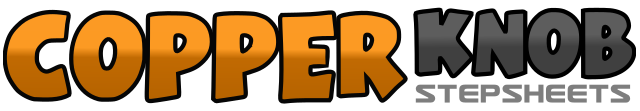 .......Count:30Wall:0Level:.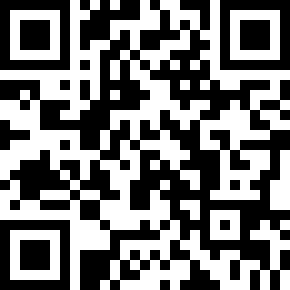 Choreographer:Mark Seidl (USA)Mark Seidl (USA)Mark Seidl (USA)Mark Seidl (USA)Mark Seidl (USA).Music:UnknownUnknownUnknownUnknownUnknown........1-4Grapevine right (angle 45 degrees forward), stomp left.5-6Kick left forward, touch left toe back.7&8Shuffle forward left-right-left.9Step right forward making ¼ turn to left.10&11Shuffle forward right-left-right.12&13Shuffle forward left-right-left.14&15Shuffle forward right-left-right.16Step left forward making ¼ turn to right.17&18Shuffle forward left-right-left.19&20Shuffle forward right-left-right.21-24Walk forward left-right-left-right.25-26Touch left toe next to right twice.27-30Grapevine left (angle 45 degrees forward), touch right next to left.